  The public is requested to fill out a "Speaker Card" to address the Board on any item of the agenda prior to the Board taking action on an item.  Comments from the public on Agenda items will be heard only when the respective item is being considered. Comments from the public on other matters not appearing on the Agenda that is within the Board's subject matter jurisdiction will be heard during the Public Comment period.  Public comment is limited to 2 minutes per speaker, unless waived by the presiding officer of the Board.   As a covered entity under Title II of the Americans with Disabilities Act, the City of  does not discriminate on the basis of disability and upon request, will provide reasonable accommodation to ensure equal access to its programs, services, and activities.  Sign language interpreters, assistive listening devices, or other auxiliary aids and/or services may be provided upon request. Reports and other committee reference materials may be seen on our website under each committee's meeting agenda. Agendas are posted publicly in the window of the Sherman Oaks Public Library, 14245 Moorpark St., Sherman Oaks, CA 91423. Printed copies of Board and committee agendas can be obtained by sending a written public records request after the document has been published to  Oaks 91413. A check for $1 plus 10 cents per page plus 49 cents postage made out to the City of  must be included with the request. If additional payment is required, you will be notified.AGENDAWelcome and Call to Order              			Jill Banks Barad, President                                       Pledge of AllegiancePresident’s Remarks      Recognition of outgoing Board     Certificates of Appreciation from Councilman David RyuSeating of the New BoardRoll Call Oath of Office- Councilman David RyuElection of OfficersApproval of Minutes:  SONC Board meeting  March 14, 2016Introduction of elected officials, staff, LAPD Senior Lead Officers  Guest Speaker- Councilman David Ryu, CD4Public Comment: Comments by the public on non-agenda items within SONC’s jurisdiction    President’s ReportCommittee Reports/Update                A. Land Use Committee (LUC)- Ron Ziff, Chair   1.  Action item: Motion to Recommend Approval of project at 14241 Magnolia Blvd. with the following concerns:a. Parking by tenants on the residential streetsb. Revisions to landscaping which could include the type of Cyprus treesc. Discussion of the power and telephone linesd. Access of a crosswalk across Magolia at Tyrone avenue.   e. Vacate Alley   2.  Action Item: Motion to SUPPORT City Proposed Ordinance on Second         Dwelling  Units and request City Council take immediate action to draft a City          Ordinance that limits the size of the Second Dwelling Unit to a maximum of 640          sq.ft.                         3. Action item: Motion to Support Proposed Amendments to Base Mansionization                                                                                                                                  4. Action Item: Motion to Oppose Metro Plan in Conjunction with November Ballot     Issue- To oppose the Plan as proposed unless the Sepulveda Pass Project is moved up to first priority and fully funded, as well as move up the other San Fernando Valley projects to a higher priority with the following groundbreaking dates: The Sepulveda Pass Project Phase 2 to 2020, and Orange Line grade separation project to 2017.  In addition the Committees oppose the following in their entirety: the East Valley Transit Corridor, and Sepulveda Pass Phase 1 Toll Lanes. 5. Action  Item: Motion to  Support Proposed City Ordinance on Short Term Rentals with a prohibition to limit the rental period to a maximum of 120 days, and urge that the Home-Sharing Hosting Platform also be included in the penalty phase as well as pay for a business license. Further, the City shall adequately staff the City Departments to enforce penalties and collect taxes as stated in the Ordinance.               B.  Government Affairs Committee: Jay Beeber, Chair    1. Council File: 15-1449 - 
Action Item: Motion to support the Mayor’s Working Group on Parking Reform recommendations to reevaluate street cleaning schedules to reduce time restrictions and reevaluate street cleaning schedules to prevent conflict with peak parking demands. Motion passed, 4-1 

   2. Council File: 15-1450-S1 -
Action item: Motion to support the Mayor’s Working Group On Parking Reform to adopt a tiered fine schedule (attached) for non-safety related violations with the lowest fine set at $23 for a first offense, and adopt a warning notice system for marginal violations  Motion passed, 4-1 

Suggested Fine Schedule*
Fine Number         Amount
1st             	           $23
2nd             		$33
3rd           	           $48
4th            	           $68
*Non-safety related violations

   3. Council File: 15-1450-S5 
Action Item: Motion to support the recommendations of the Mayor’s Working Group on Parking Reform to replace arbitrary time limits at parking meters with a tiered pricing schedule, to replace parking meter prepayment with a payment in/out and/or a payment refund system when time remains on a parking meter, to expand parking meter technology to include options to pay remotely, receive text alerts, and remotely add time on a meter through a smart phone application, and to develop a parking meter payment card, similar to a transit TAP card.  Unanimously approved, 5-0 
--               C. Outreach Committee: Raphael Morozov , Chair              D.  Green and Beautification Committee: Carolyn Casavan, Chair              E. Treasurer’s Report: Howard Katchen14.  Announcements from the Board on subject matters within SONC’s jurisdiction.         Next VANC meeting: Thursday, May 12, 6:30 p.m. Sherman Oaks Hospital,                                                Doctor’s Conference Room.  Guest Speaker: State Senator Bob Hertzberg ,                                                 “ A Conversation about Transportation in the Valley”:Metro Draft Expenditure Plan.15.    AdjournmentOfficers:Jill Banks Barad, President , Res. 6Ron Ziff, 1st Vice Pres. Bus-6 Jay Beeber, 2nd Vice Pres. Res. 7Howard Katchen, Treasurer  Res. 3Sue Steinberg, Secretary Bus. 4Board Members:Vacant, Res. 1Vacant, Bus-1Carolyn Casavan,  CI-1Tom  Capps, Res-2Louis Schillace, Bus. 2Vacant,  CI 2Raphael Morozov, Bus.3Richard Marciniak, CI-3 Lisa Petrus, Res. 4Sidonia Lax, CI-4Mohamed Felo, Res-5Vacant, Bus-5Sherry Revord, CI-5Vacant, CI-6Neal Roden, Bus-7Jeffrey Kalban, CI-7 OAKS NEIGHBORHOOD COUNCIL Oaks, CA 91413(818) 503-2399www.shermanoaksnc.orgOR CONTACTDepartment of Neighborhood Empowerment linked through our website under "Resources"Officers:Jill Banks Barad, President , Res. 6Ron Ziff, 1st Vice Pres. Bus-6 Jay Beeber, 2nd Vice Pres. Res. 7Howard Katchen, Treasurer  Res. 3Sue Steinberg, Secretary Bus. 4Board Members:Vacant, Res. 1Vacant, Bus-1Carolyn Casavan,  CI-1Tom  Capps, Res-2Louis Schillace, Bus. 2Vacant,  CI 2Raphael Morozov, Bus.3Richard Marciniak, CI-3 Lisa Petrus, Res. 4Sidonia Lax, CI-4Mohamed Felo, Res-5Vacant, Bus-5Sherry Revord, CI-5Vacant, CI-6Neal Roden, Bus-7Jeffrey Kalban, CI-7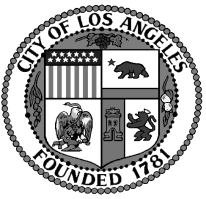 Sherman Oaks Neighborhood Council                      SONC         BOARD MEETINGMonday May 9, 20166:30 p.m.Sherman Oaks ElementarySchool Auditorium14780 Dickens St.Sherman Oaks OAKS NEIGHBORHOOD COUNCIL Oaks, CA 91413(818) 503-2399www.shermanoaksnc.orgOR CONTACTDepartment of Neighborhood Empowerment linked through our website under "Resources"